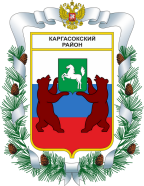 МУНИЦИПАЛЬНОЕ ОБРАЗОВАНИЕ «Каргасокский район»ТОМСКАЯ ОБЛАСТЬДУМА КАРГАСОКСКОГО РАЙОНАВ соответствии с Федеральными законами от 06.10.2003 N 131-ФЗ "Об общих принципах организации местного самоуправления в Российской Федерации", от 25.12.2008 № 273-ФЗ «О противодействии коррупции», от 05.10.2015 № 285-ФЗ "О внесении изменений в отдельные законодательные акты Российской Федерации в части установления обязанности лиц, замещающих государственные должности, и иных лиц сообщать о возникновении личной заинтересованности, которая приводит или может привести к конфликту интересов, и принимать меры по предотвращению или урегулированию конфликта интересов", ст. 29 Устава муниципального образования "Каргасокский район",Дума Каргасокского района РЕШИЛА:1. Утвердить Положение о порядке сообщения депутатом Думы Каргасокского района о возникновении личной заинтересованности при осуществлении своих полномочий, которая приводит или может привести к конфликту интересов.2. Настоящее решение опубликовать в порядке, предусмотренном Уставом муниципального образования "Каргасокский район".3. Настоящее решение вступает в силу после опубликования.И.о. Главы Каргасокского района							А.Ф. ШамраевУТВЕРЖДЕНОрешением ДумыКаргасокского районаот __.08.2017 № ___ПОЛОЖЕНИЕо порядке сообщения депутатом Думы Каргасокского района о возникновении личной заинтересованности при осуществлении своих полномочий, которая приводит или может привести к конфликту интересов1. Настоящим Положением определяются порядок сообщения депутатом Думы Каргасокского района (далее – депутат) о возникновении личной заинтересованности при осуществлении своих полномочий, которая приводит либо может привести к конфликту интересов (далее – сообщение), а также порядок рассмотрения такого сообщения.2. Основанием для направления депутатом сообщения является возникновение личной заинтересованности при осуществлении своих полномочий, которая приводит или может привести к конфликту интересов.3. Депутат в случае возникновения у него личной заинтересованности при осуществлении своих полномочий, которая приводит или может привести к конфликту интересов, обязан сообщить об этом не позднее рабочего дня, следующего за днем, когда ему стало об этом известно.4. Сообщение оформляется в письменной форме в виде уведомления о возникновении личной заинтересованности при осуществлении своих полномочий, которая приводит или может привести к конфликту интересов, по форме согласно приложению к настоящему Положению (далее – уведомление). 5. Уведомление направляется в комиссию Думы Каргасокского района по контролю за достоверностью сведений о доходах, об имуществе и обязательствах имущественного характера, представляемых депутатами Думы Каргасокского района (далее – комиссия). При нахождении депутата в командировке, отпуске или невозможности исполнения депутатом установленной обязанности в указанный срок по иной уважительной причине, он обязан направить уведомление в комиссию при первой возможности. При этом депутат вправе направить уведомление посредством почтовой либо факсимильной связи с последующим представлением оригинала уведомления. 6. Для целей настоящего Положения используются понятия: "личная заинтересованность", "конфликт интересов", установленные статьей 10 Федерального закона от 25 декабря 2008 года № 273-ФЗ "О противодействии коррупции".7. Секретарь комиссии регистрирует поступившее от депутата в комиссию уведомление и направляет его председателю комиссии в день его поступления. 8. Председатель комиссии в течение 3 рабочих дней назначает дату заседания комиссии, которое проводится не позднее одного месяца со дня поступления уведомления. Секретарь комиссии уведомляет членов комиссии и депутата, подавшего уведомление, о дате, времени и месте заседания комиссии не менее чем за 10 рабочих дней до проведения заседания комиссии. Заседание комиссии проводится, как правило, в присутствии депутата, представившего уведомление. О намерении лично присутствовать на заседании комиссии депутат указывает в уведомлении. Заседание комиссии может проводиться в отсутствие депутата, представившего уведомление, в случае: а) если в уведомлении не содержится указания о намерении депутата лично присутствовать на заседании комиссии;б) если депутат, намеревающийся лично присутствовать на заседании комиссии и надлежащим образом извещенный о времени и месте его проведения, не явился на заседание комиссии.При рассмотрении уведомления комиссия и депутат обладают правами, установленными ст. 29 Устава о статусе депутата Думы Каргасокского района.9. Члены комиссии не вправе разглашать сведения, ставшие им известными в ходе работы комиссии. 10. Комиссией по результатам рассмотрения уведомления принимается одно из следующих решений:а) признать, что при осуществлении полномочий депутатом, направившим уведомление, конфликт интересов либо возможность его возникновения отсутствует;б) признать, что при исполнении полномочий депутатом, направившим уведомление, личная заинтересованность приводит или может привести к конфликту интересов;в) признать, что при исполнении полномочий депутатом, направившим уведомление, не соблюдались требования об урегулировании конфликта интересов.11. В случае принятия решения, предусмотренного подпунктом «а» пункта 10 настоящего Положения, комиссия обеспечивает уведомление депутата о принятом решении в письменном виде в 7-дневный срок со дня заседания комиссии. 12. В случае принятия решения, предусмотренного подпунктом «б» пункта 10 настоящего Положения, комиссия принимает меры или обеспечивает принятие мер по предотвращению или урегулированию конфликта интересов либо рекомендует депутату, направившему уведомление, принять меры по предотвращению или урегулированию конфликта интересов в соответствии с Федеральным законом "О противодействии коррупции". Комиссия обеспечивает уведомление депутата о принятом решении в письменном виде в 7-дневный срок со дня заседания комиссии. Депутат обязан принять меры по предотвращению или урегулированию конфликта интересов в соответствии с законодательством Российской Федерации. 13. В случае принятия решения, предусмотренного подпунктом «в» пункта 10 настоящего Положения материалы проверки уведомления направляются в течение 7 дней Председателю Думы Каргасокского района для принятия решения о привлечении депутата к установленной законом ответственности.Приложение________________________    (отметка о регистрации)В комиссию Думы Каргасокского района по контролю за достоверностью сведений о доходах, об имуществе и обязательствах имущественного характера, представляемых депутатами Думы Каргасокского района                                                        		___________________________                                                             	(Ф.И.О., замещаемая должность)УВЕДОМЛЕНИЕо возникновении личной заинтересованностипри осуществлении своих полномочий, которая приводитили может привести к конфликту интересовСообщаю о возникновении у меня личной заинтересованности при осуществлении своих полномочий, которая приводит или может привести к конфликту интересов (нужное подчеркнуть). Обстоятельства, являющиеся основанием возникновения личной заинтересованности: ____________________________________________________________________________________________________________________________________Полномочия, на осуществление которых влияет или может повлиять личная заинтересованность: _________________________________________________________________________________________________________________________________ Предлагаемые меры по предотвращению или урегулированию конфликта интересов: _____________________________________________________________ __________________________________________________________________Намереваюсь (не намереваюсь) лично присутствовать на заседании комиссии при рассмотрении настоящего уведомления (нужное подчеркнуть).«___»__________20___ г.            __________________           _______________________                                               (подпись лица, направляющего        (расшифровка подписи)                                                                 уведомление)РЕШЕНИЕ(проект)РЕШЕНИЕ(проект)РЕШЕНИЕ(проект)17.08.2017№ ___с. Каргасокс. КаргасокОб утверждении Положения о порядке сообщения депутатом Думы Каргасокского района о возникновении личной заинтересованности при осуществлении своих полномочий, которая приводит или может привести к конфликту интересовПредседатель ДумыКаргасокского района                   В.В. Брагин